Профсоюз работников народного образования и науки Российской Федерации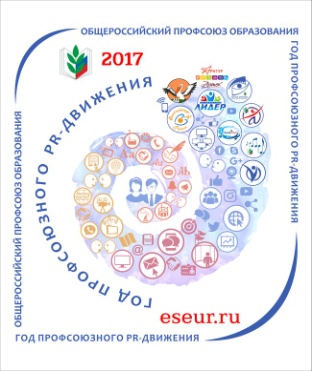 Архангельская городская общественная организация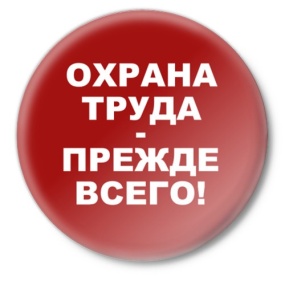 Ломоносова пр., 209 оф.501, г.Архангельск, 163000Тел./факс 65-53-66 E-mail: gpo@atknet.ru Информация о мероприятиях городской организации профсоюза на  январь 2017 годаПредседатель Архангельской городской организациипрофсоюза работников образования и науки РФ __________Н. И. ЗаозерскаяДата, времяМероприятиеМесто проведенияв течение месяцаКонтроль по графику отпусков работников –членов профсоюза.ПредседателиППО в течение месяцаПровести сверку  учёта членов профсоюза с бухгалтерией. Провести профсоюзное собрание по итогам работы за 2016г. Провести работу с членами профсоюза о вступлении в группу в Контакте «Профсоюз образования г.Архангельск»ПредседателиППОв течение месяцаПредложения для работы в 2017г.о встречах в коллективах ,определить тему встречи (звонить).ПредседателиППО24 января14.00. Семинар для профсоюзного актива (председатель и профком): «Работа с соглашением на 2017-2019гг.»ФПАО4 этаж26 января 15.00. Президиум городского совета Профсоюза.Ломоносова , 209, каб.31231января в 15.00 ч.  Заседание Фонда социальной помощи. Ломоносова , 209, каб.312Контроль!Сдача списков членов профсоюза.Годовые отчеты по финансовой деятельности.ПредседателиППО